S1 Table. Mass spectrometry analysis of the endogenous UBE1-FAT10 conjugate.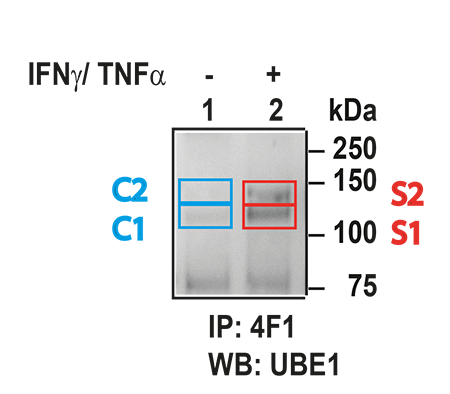 Sample S1:Sample S2:Sample C1:Sample C2: